Westbourne House School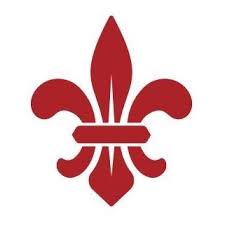 Revision – Summer TermY8 CHEMISTRY CE REVISION CHECKLISTEquipment you will need for the exam:Fountain pen and spare cartridgesRuler (15cm and 30cm)PencilEraser and pencil sharpenerCalculator TOPICWHAT TO REVISEDONE?Solids, Liquids and GasesArrangement of particlesBehaviour of particlesChanges of stateExpansion Elements, Compounds and Mixtures What is an atom, molecule, compound and mixturesSelected symbols for elements and compoundProperties of metals and non metalsMethods of separation – filtration, crystallisation, simple and fractional distillation, chromatographySolubility Solute, solution, solvent, soluble, insoluble, dissolving, saturatedBurning fossil fuels Products of combustionThe 3 fossil fuels – coal, oil and gasThe Greenhouse EffectAcid RainTests for oxygen, carbon dioxide and waterReactions of metals RustingMetals and oxygenMetals and waterREDOX reactionsDisplacement reactions and the reactivity seriesMetal extractionAcids and AlkalisIndicators The pH scaleNeutralisationAcids and carbonatesThermal DecompositionHydrated copper sulphateCopper carbonatePotassium permanganateLimestone Experimental designWriting a methodFair testDependent and independent variablesGraphing always in pencilplot the points accuratelydraw the line of best fit freehand i.e. not with a rulerNotes/ TipsYou are preparing for a CE paperYou will need to revise the syllabus outlined above using your ISEB Revision Guide and your Chemistry exercise books from Y6-8. For further information or guidance about revision or the actual exam, please contact Head of Science, Victoria Bagshaw ( vbagshaw@westbournehouse.org )